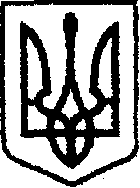 У К Р А Ї Н Ачернігівська обласна державна адміністраціяУПРАВЛІННЯ  КАПІТАЛЬНОГО БУДІВНИЦТВАН А К А ЗПро  створення приймальної комісіїУ зв’язку з виробничою необхідністю та для прийняття робіт з поточного середнього ремонту, наказую:Створити комісію для прийняття робіт з поточного середнього ремонту автомобільної дороги загального користування місцевого значення О251904 Гнатівка - Горобіївка - Савинціна ділянці км0+000-км 9+200,(окремими ділянками).Залучити до складу комісії:Затвердити склад  комісії згідно з додатком. Контроль за виконанням наказу залишаю за собою.Складкомісії для прийняття робіт з поточного середнього ремонту автомобільної дороги загального користування місцевого значення О251904 Гнатівка - Горобіївка - Савинці  на ділянці км 0+000-км 9+200,(окремими ділянками).Голова комісії:Члени комісії:«22»07  2019м. Чернігів№273Сагателяна А.Б.Директора ТОВ «Бахмачгазбудсервіс»Шматка Є.П.Головного інженера проекту ТОВ «Верлас Плюс»Чигринова О.О.Заступника начальника ТОВ «Транс Лайн Груп»НачальникА.ТИШИНАДодаток Наказ начальника Управління капітального будівництва обласної державної адміністрації від 22.07.2019 №273Карпенко В.М.Провідний інженер сектору розгляду звернень громадянСагателян А.Б.Директор ТОВ «Бахмачгазбудсервіс»Шматко Є.П.Головнийінженер проекту ТОВ «Верлас Плюс»Приліпко В.А.Провідний інженер відділу технічного контролю автомобільних дорігЧигринов О.О.Заступник начальника ТОВ «Транс Лайн Груп»Завідувач сектора розвитку мережі автомобільних доріг І.СЕРГІЄНКО 